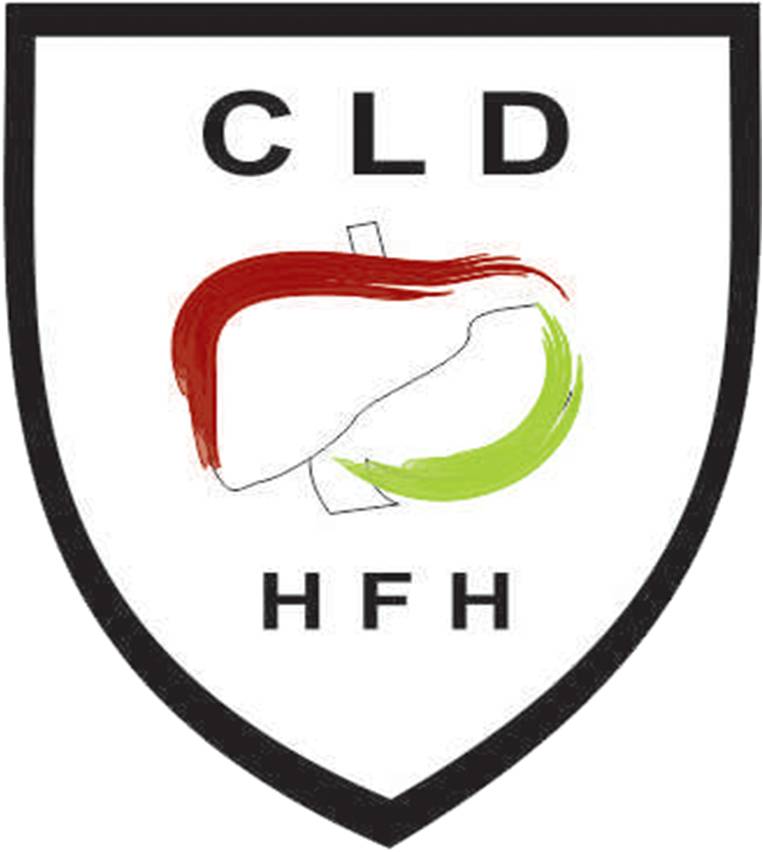 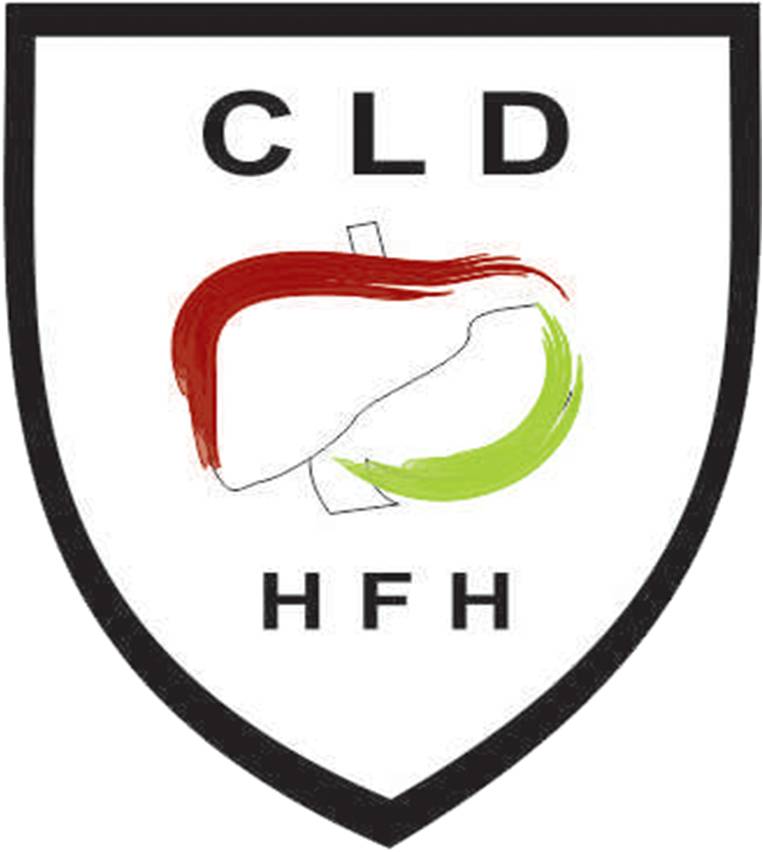 GASTROENTEROLOGY DEPARTMENTHOLY FAMILY HOSPITAL/RAWALPINDI MEDICAL UNIVERSITYAUDIT REPORT 2020INTRODUCTION Gastroenterology department is a separate Department of Holy Family Hospital, Rawalpindi which is an allied hospital of Rawalpindi Medical University, Rawalpindi. Gastroenterology department provides inpatient, outpatient, and emergency services. In addition to these, all kind of Basic and Advance GI procedures are being performed here by Gastroenterology team.The primary objective of Gastroenterology department is to provide patient-centered and evidence-based medical care. As a part of Rawalpindi Medical University, the team of Gastroenterology department is actively involved in the teaching of undergraduate and Postgraduate Medical Students/Trainees.SERVICESIntegrated and collaborative care by involving a multidisciplinary team of physicians, surgeons, Radiologists and Oncologist for specialized treatment.Wide variety of diagnostic and therapeutic Basic & Advance endoscopic and other GI procedures.Preventive medicine care such as screening for viral hepatitis, and screening for cancers, vaccination against hepatitis B etc.Diagnosis and Comprehensive management of a hospitalized patient.Palliative care for terminally ill patients.Patient counselingTEAM1. VICE CHANCELLOR RMU      DR. MUHAMMAD UMAR     MBBS, FCPS, MCPS. FACG2. ASSISTANT PROFESSOR     DR. TANVEER HUSSAIN    MBBS, FCPS (Med), FCPS (Gastroenterology)3. SENIOR REGISTRAR     Dr. TAYYAB SAEED AKHTER        MBBS, FCPS (Med)4. SENIOR REGISTRAR     Dr. AQSA NASEER    MBBS, FCPS (Gastroenterology)5. SENIOR REGISTRAR     Dr. ANUM ABBAS     MBBS, FCPS (Gastroenterology)6. SENIOR REGISTRAR    Dr. JAVERIA KHAN    MBBS, FCPS (Gastroenterology)7. SENIOR REGISTRAR    Dr. SADIA AHMED    MBBS, FCPS (Gastroenterology)8. SENIOR REGISTRAR    Dr. MISBAH NOREEN     MBBS, FCPS (Gastroenterology)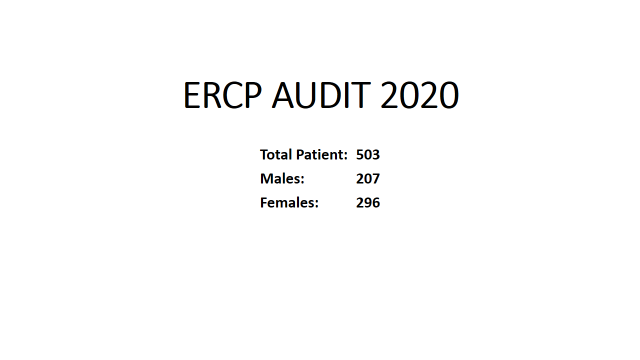 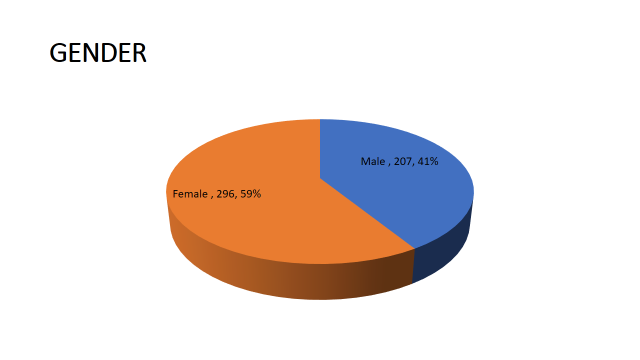 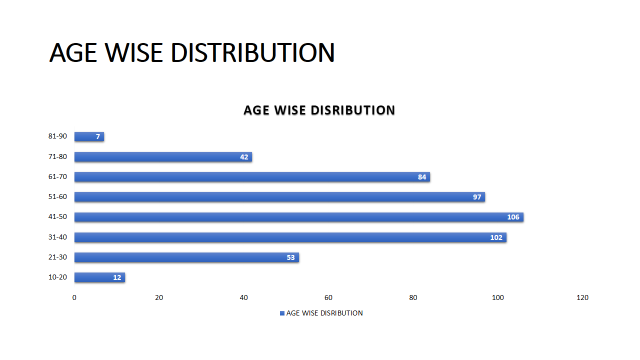 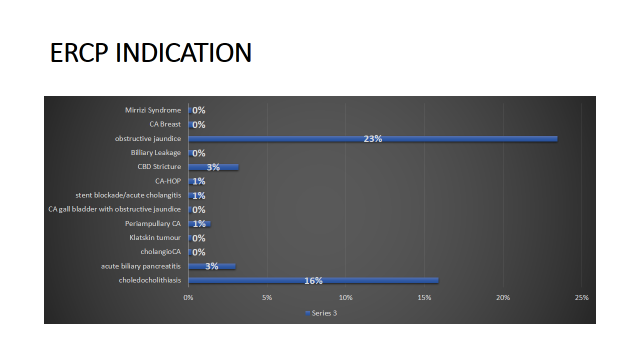 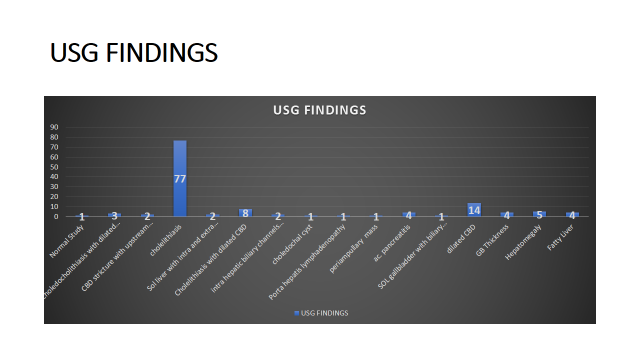 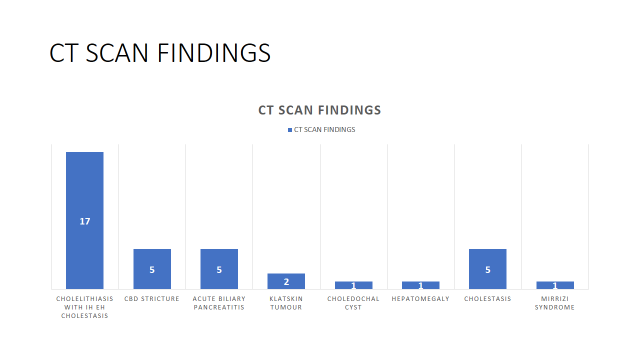 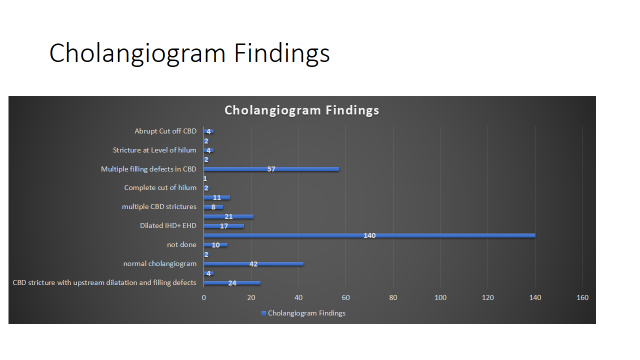 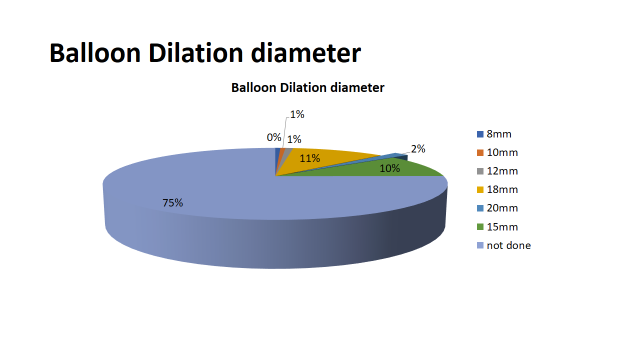 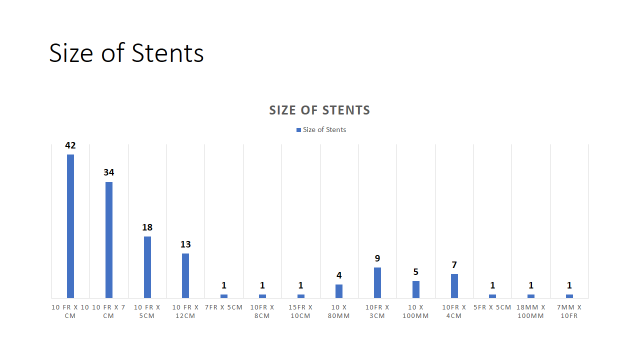 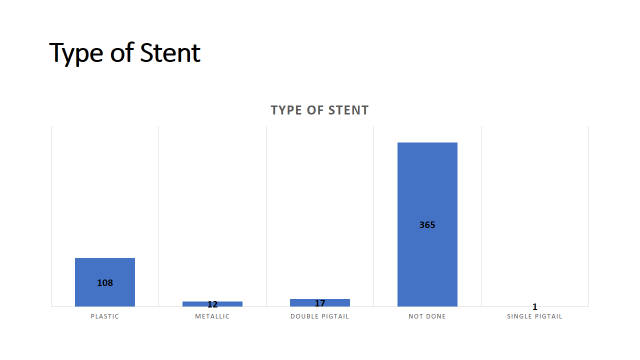 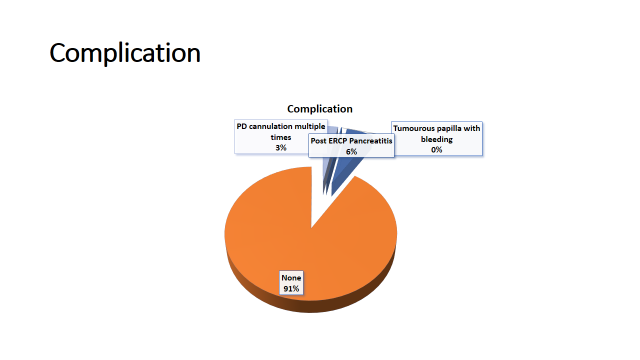 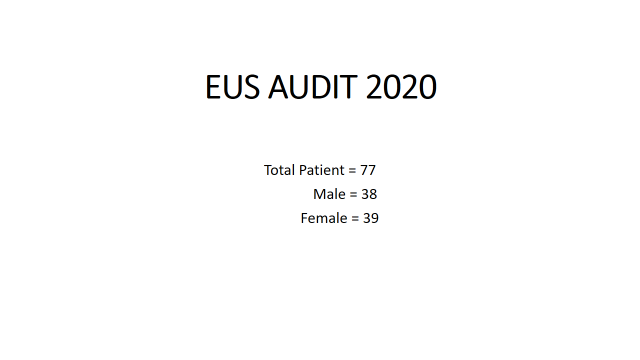 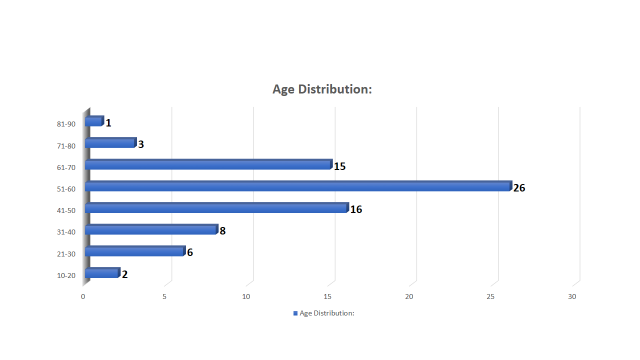 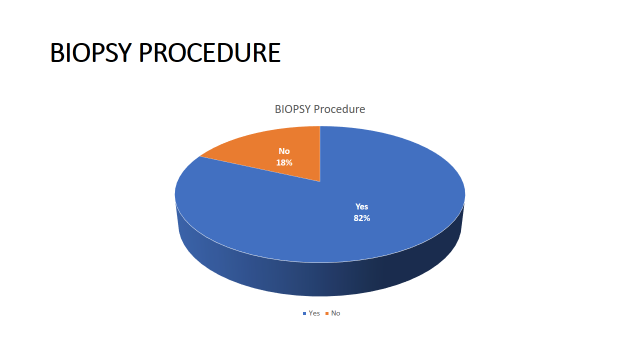 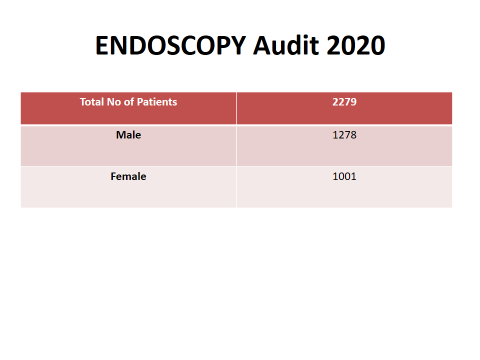 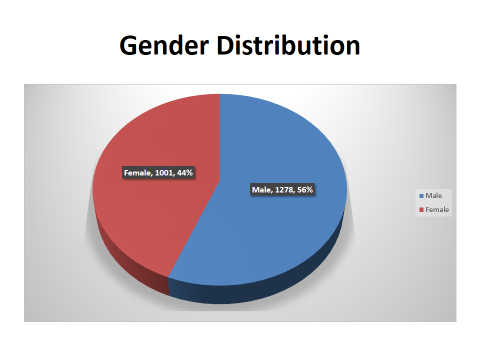 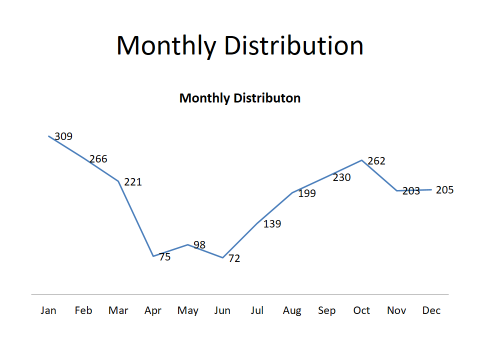 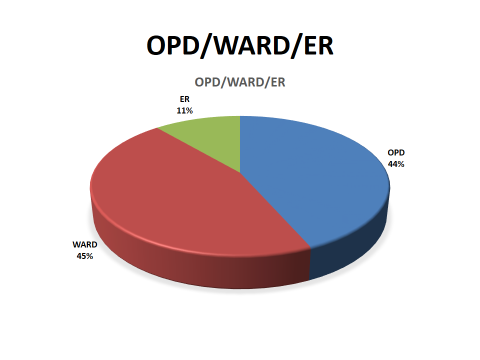 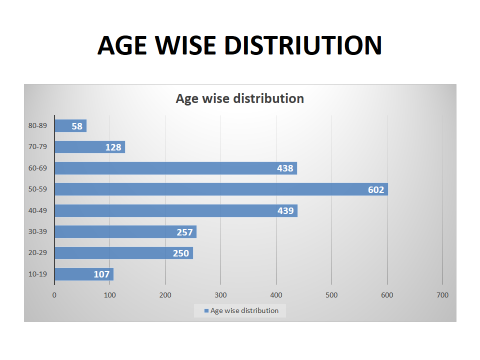 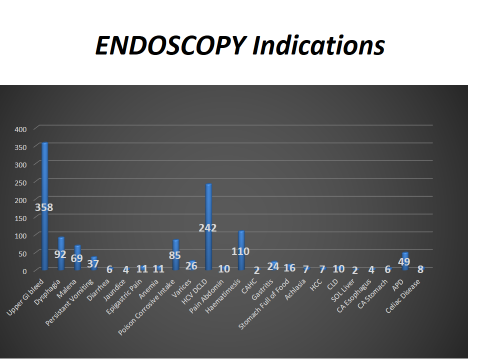 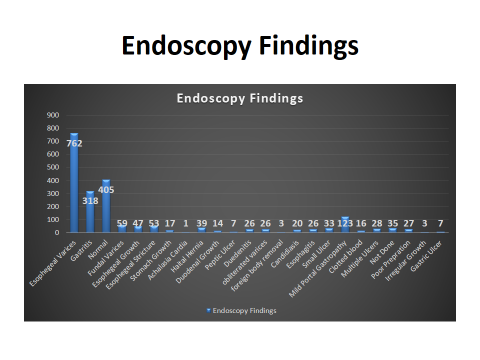 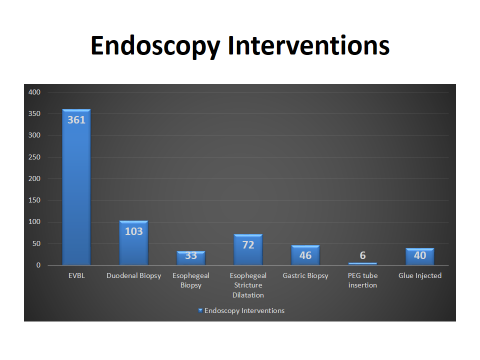 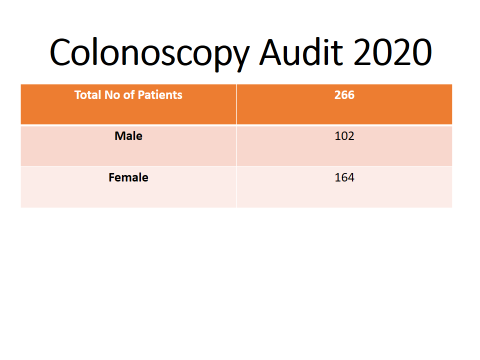 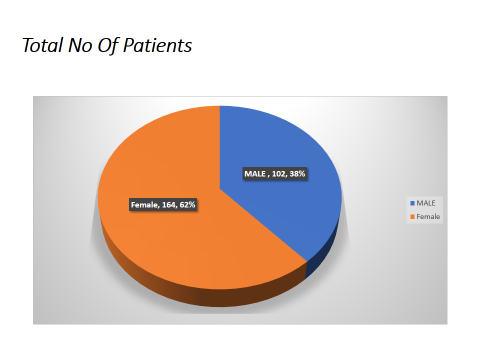 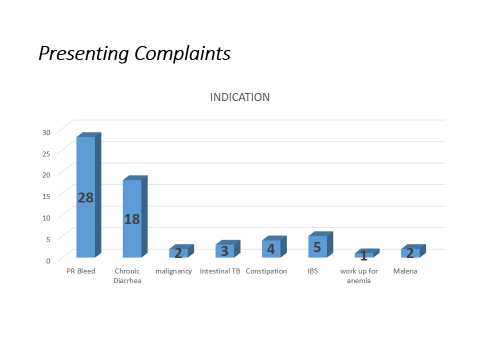 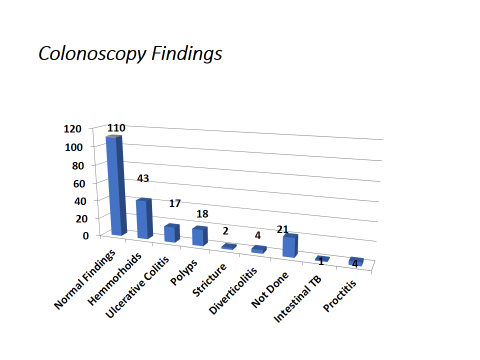 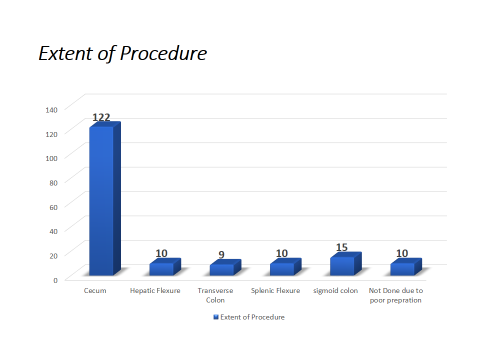 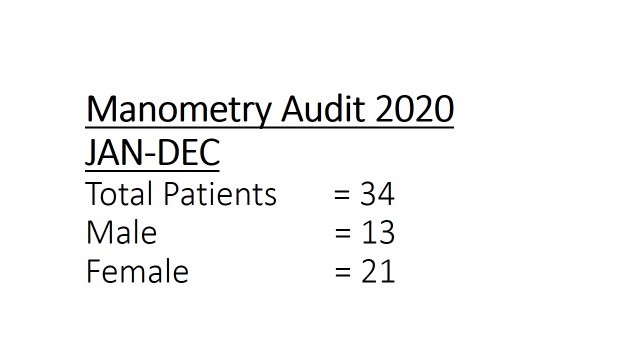 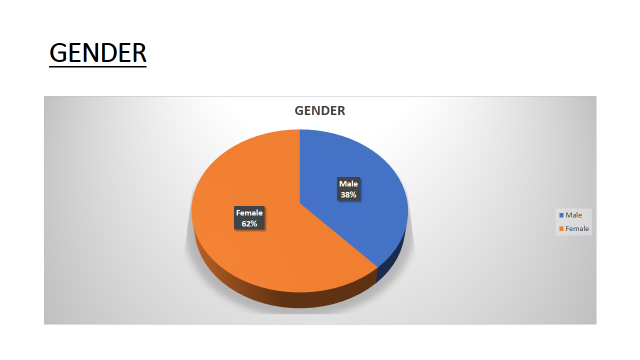 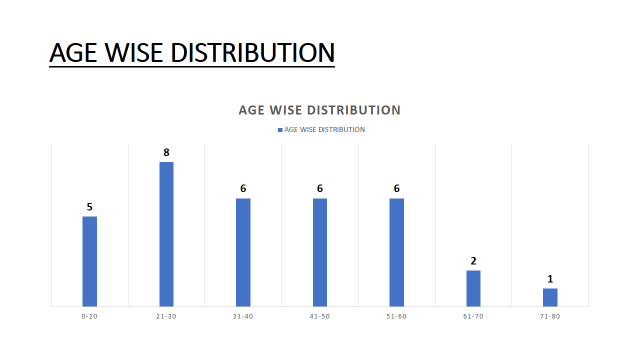 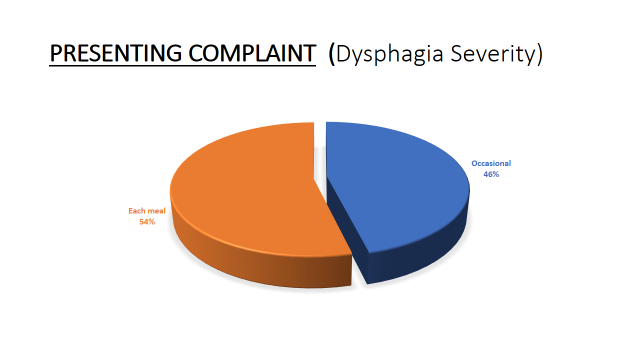 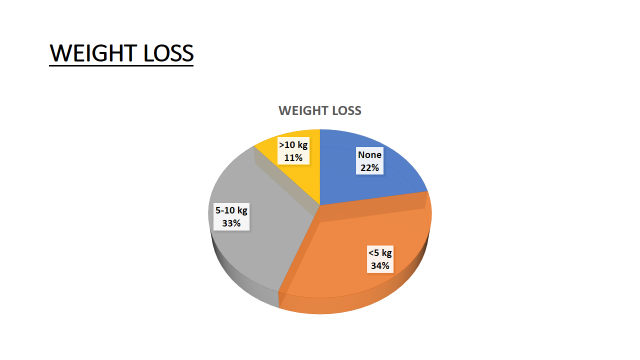 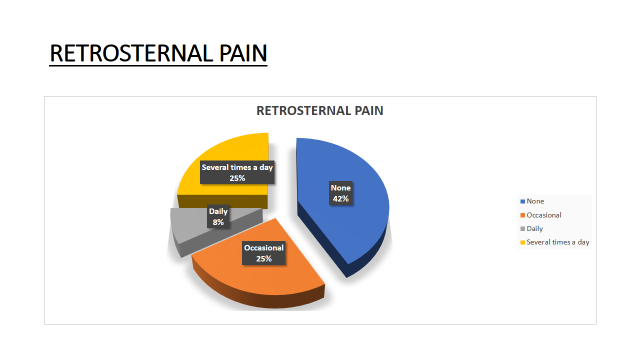 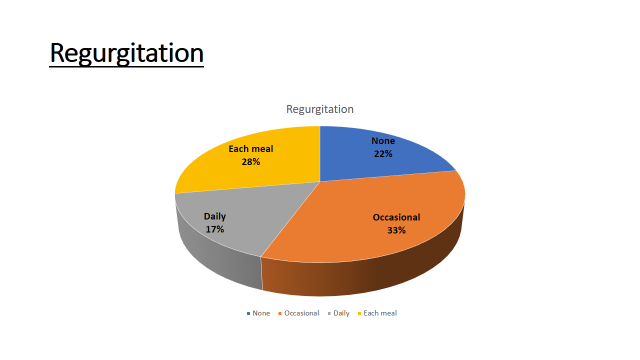 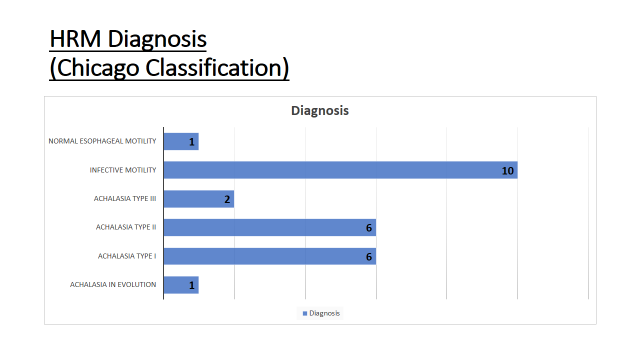 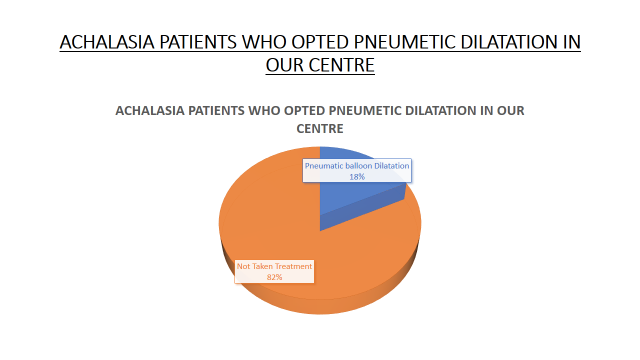 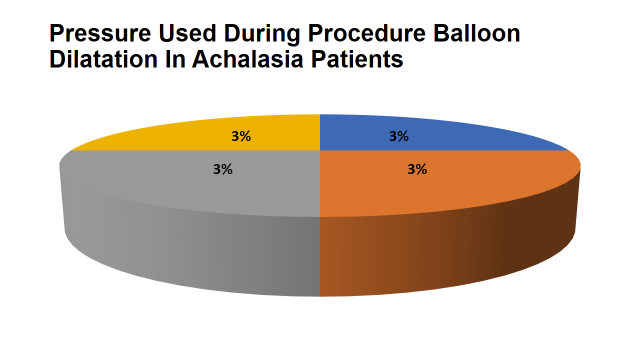 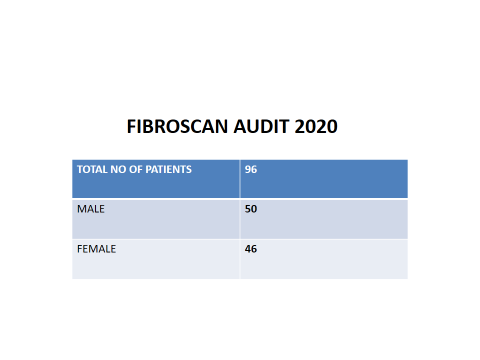 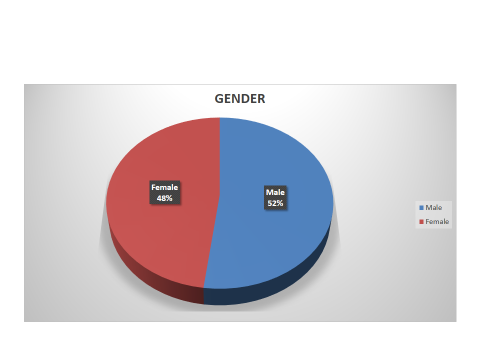 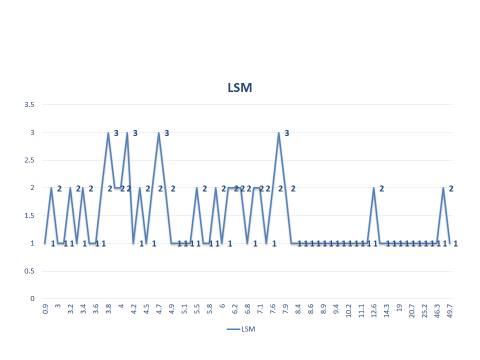 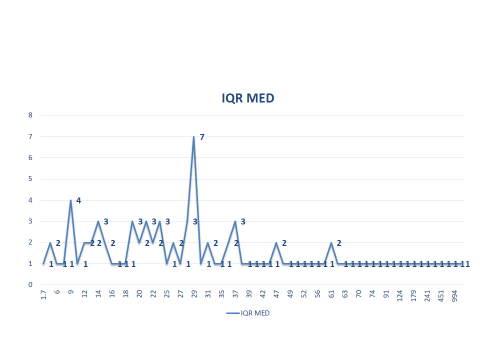 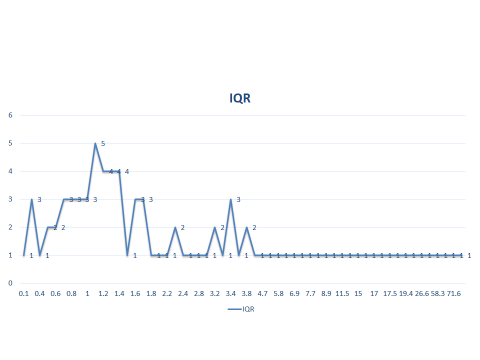 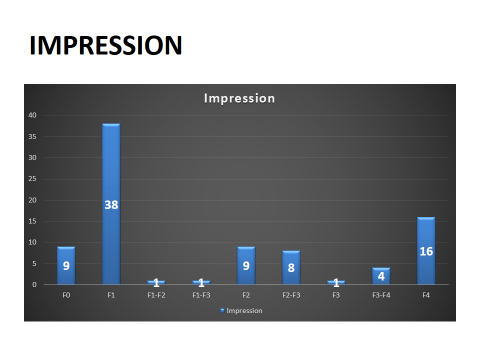 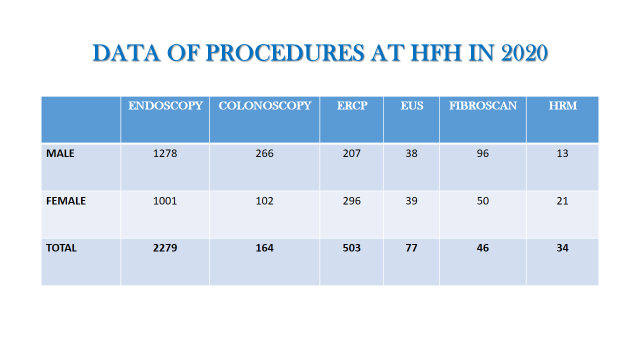 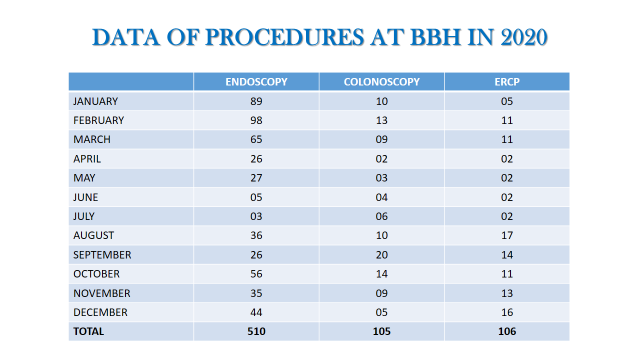 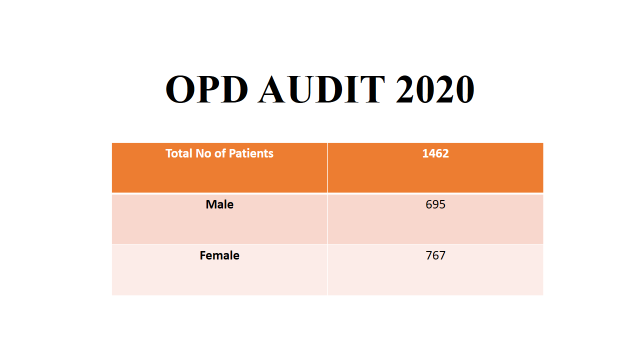 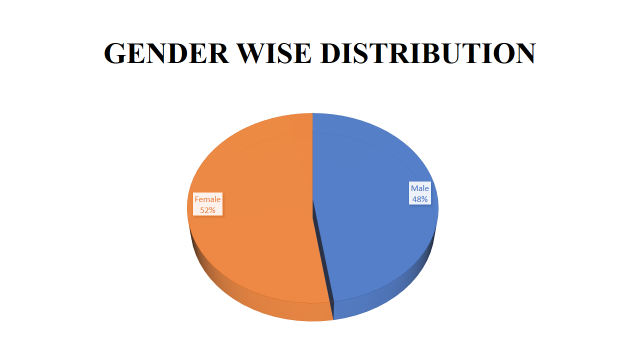 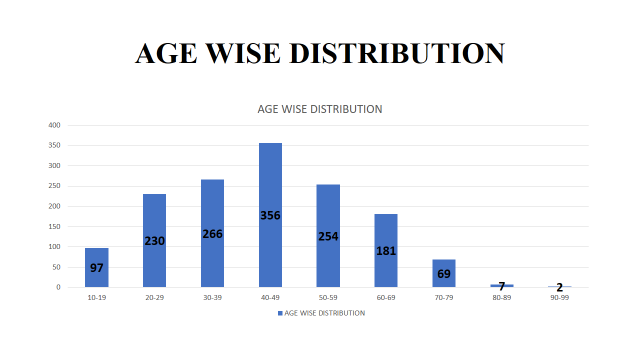 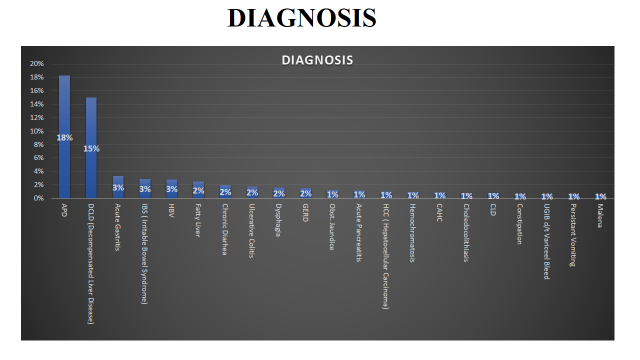 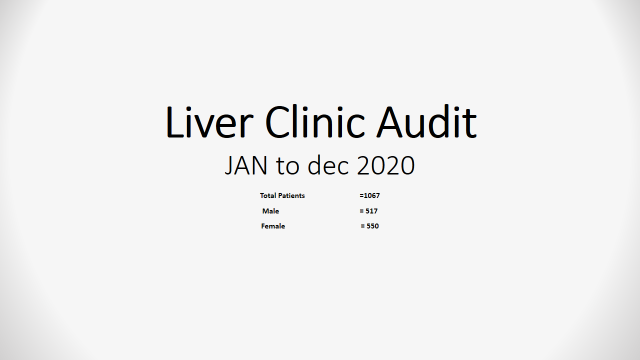 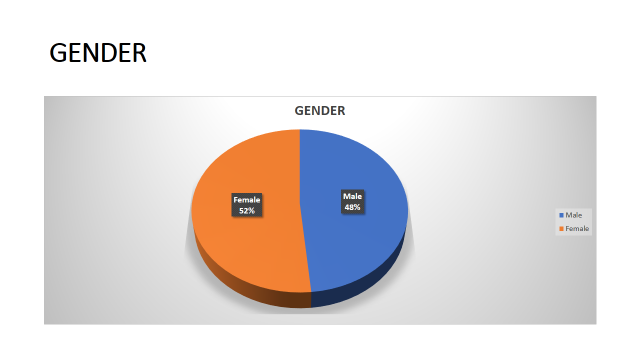 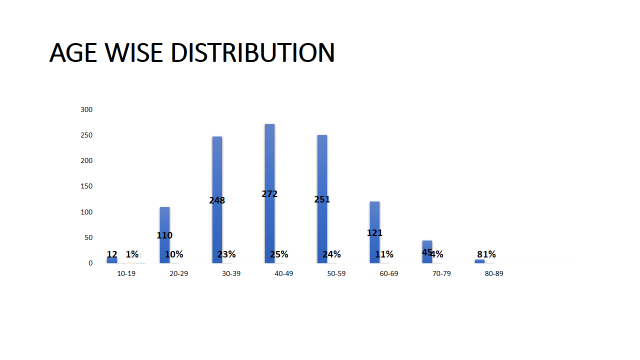 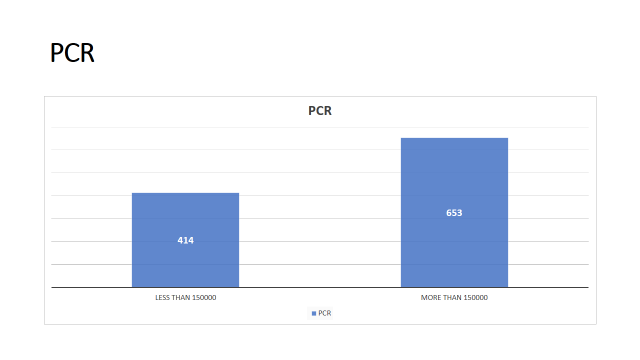 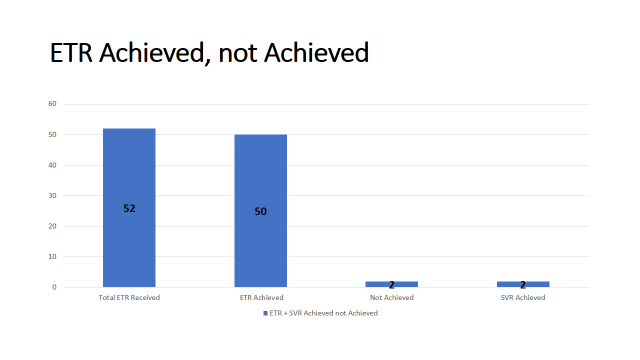 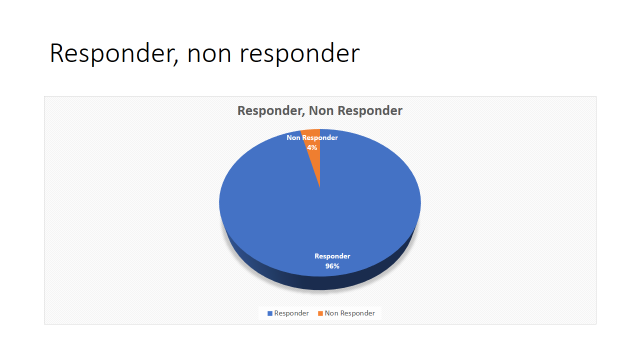 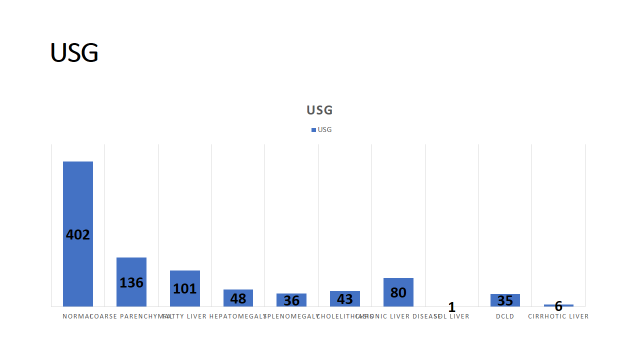 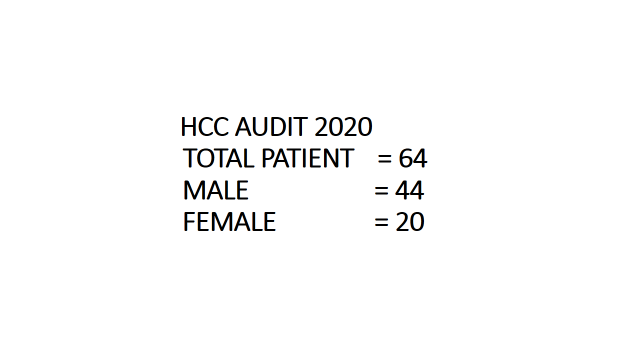 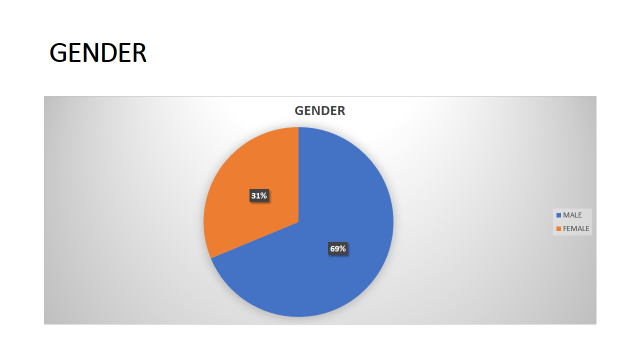 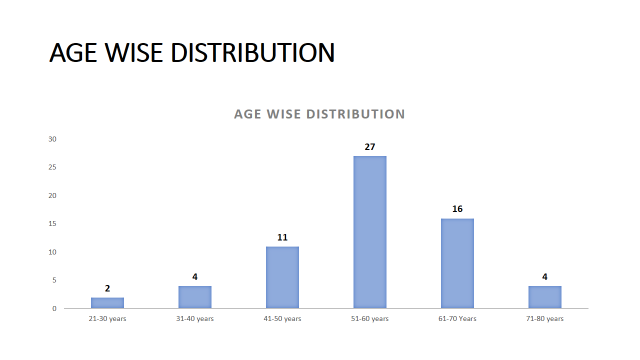 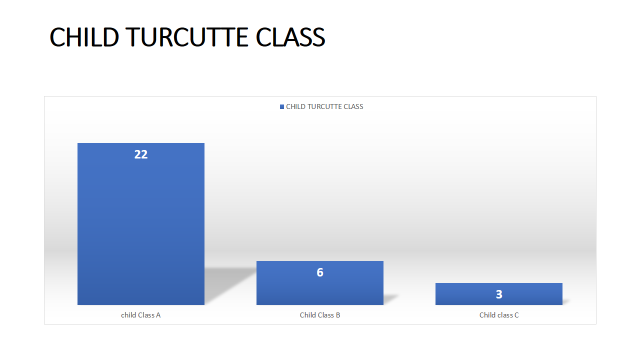 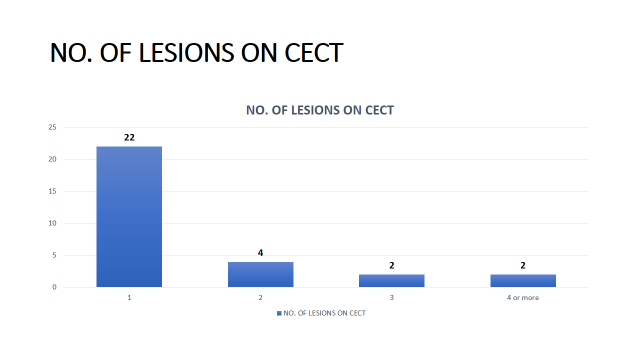 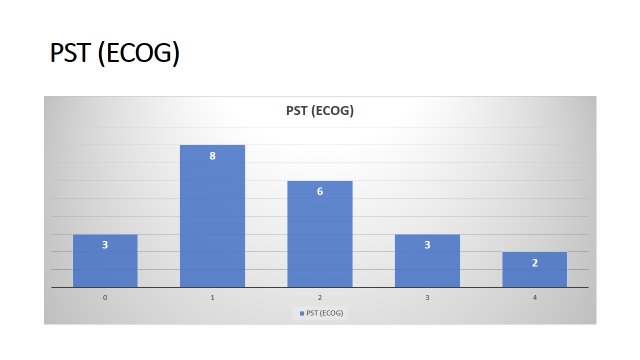 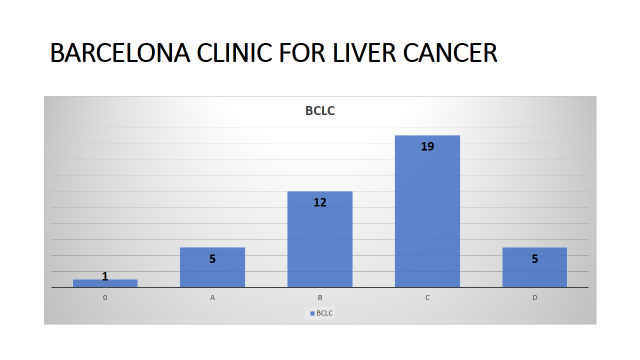 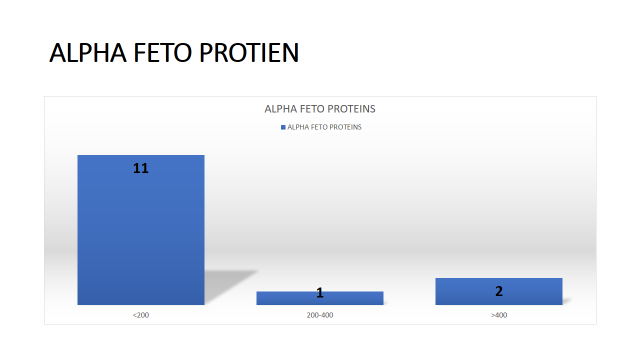 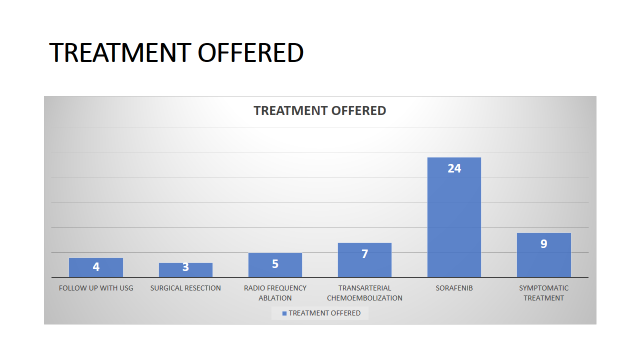 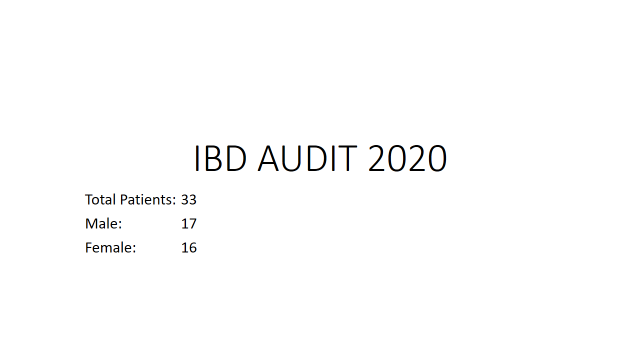 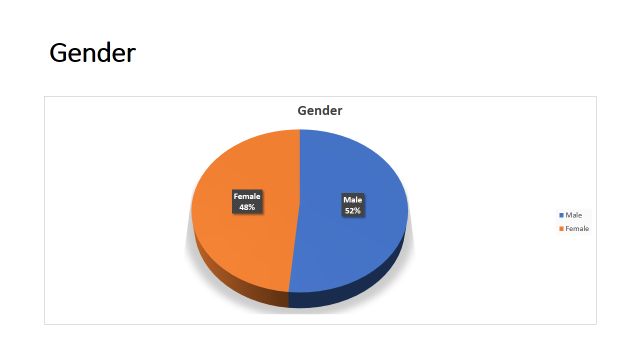 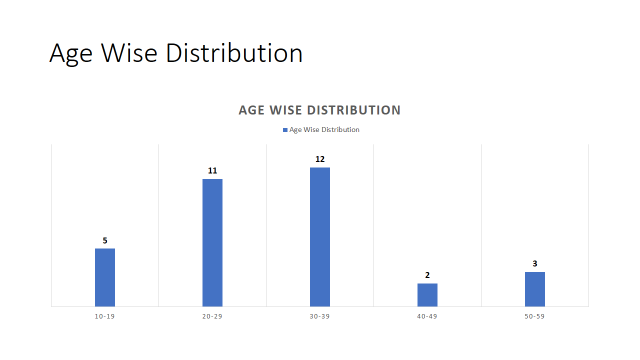 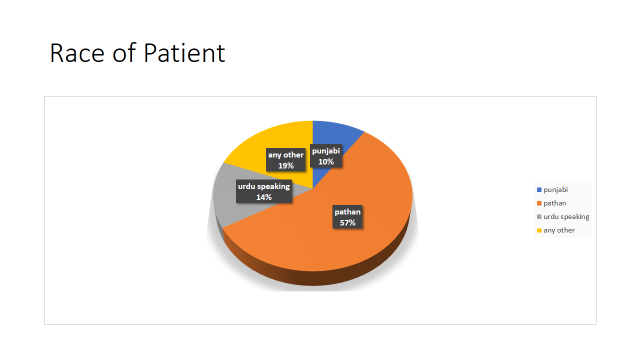 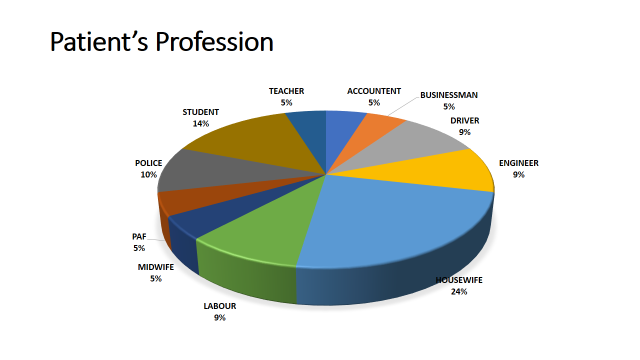 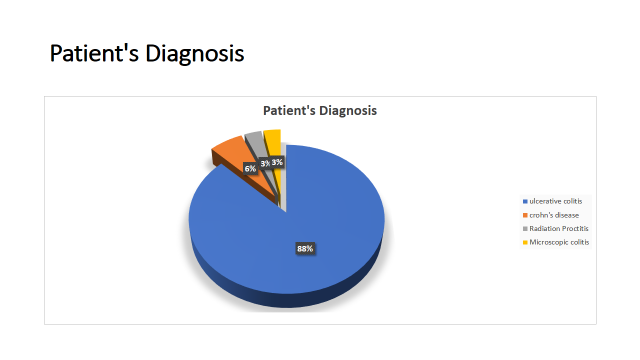 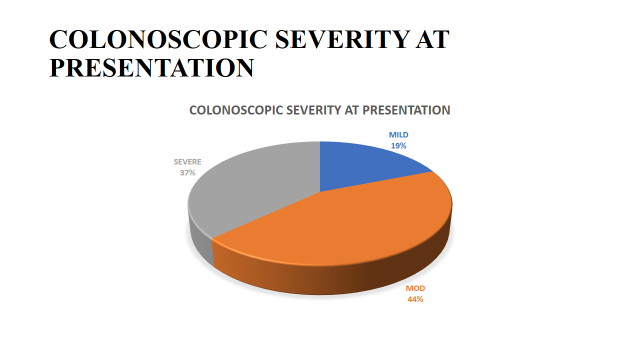 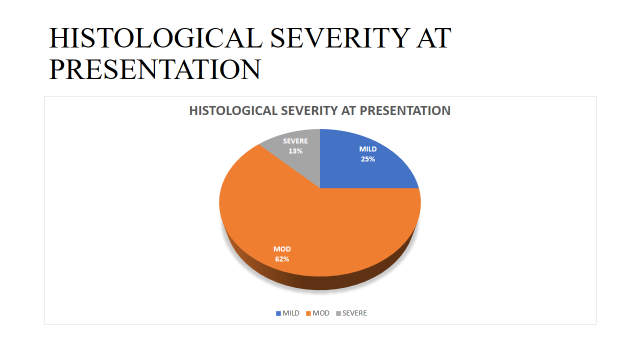 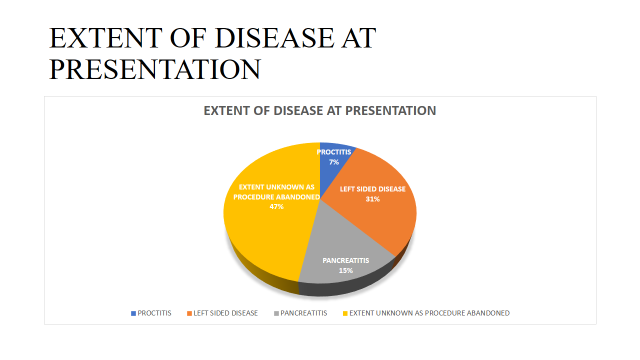 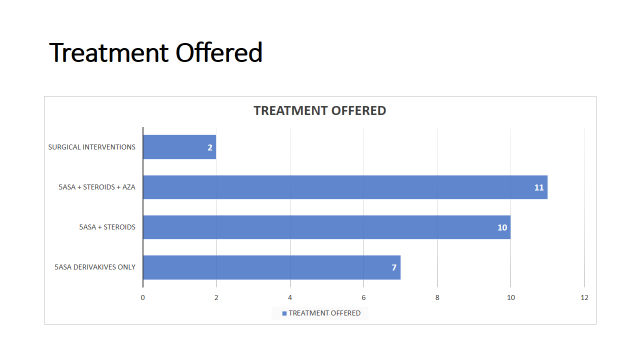 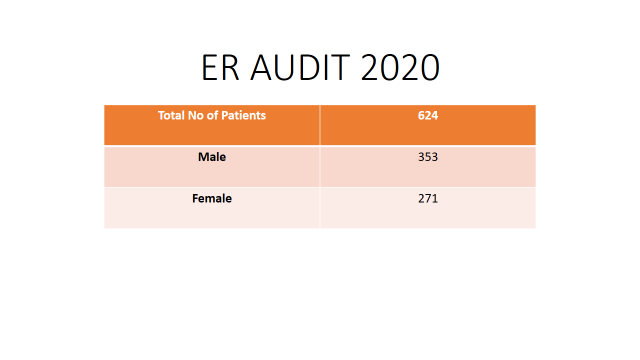 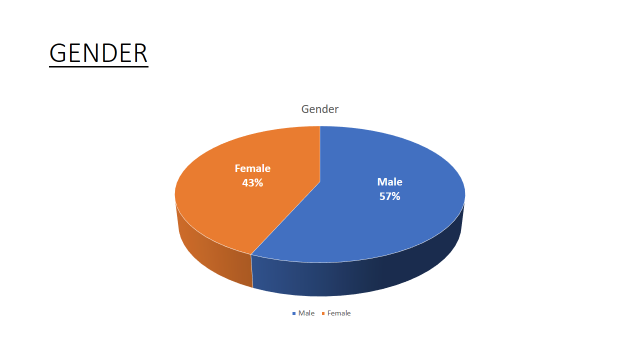 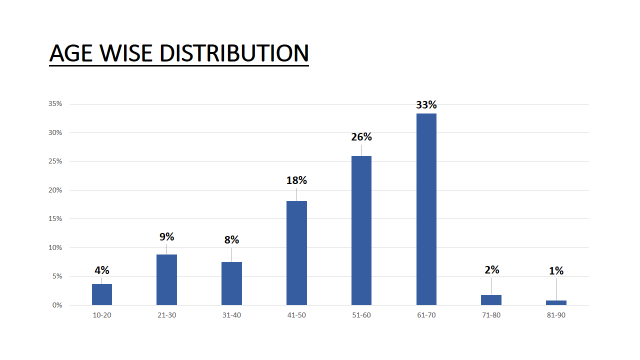 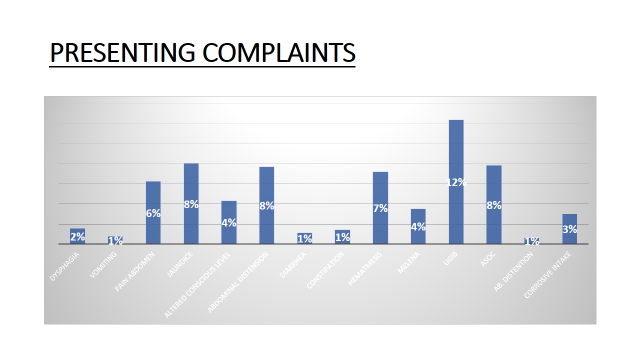 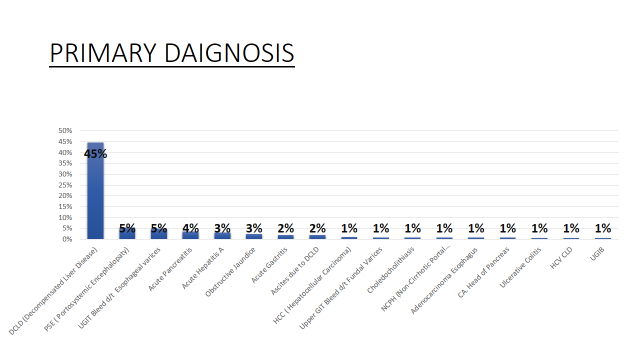 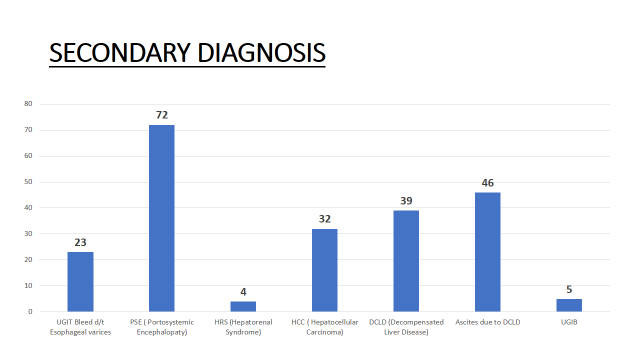 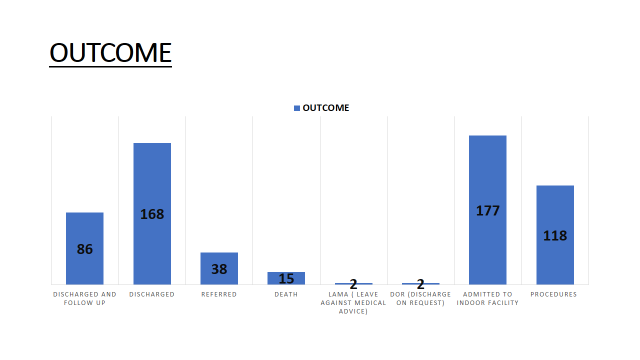 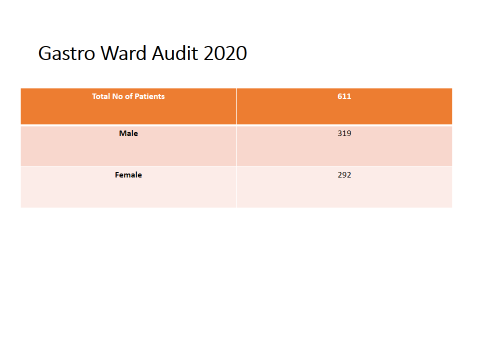 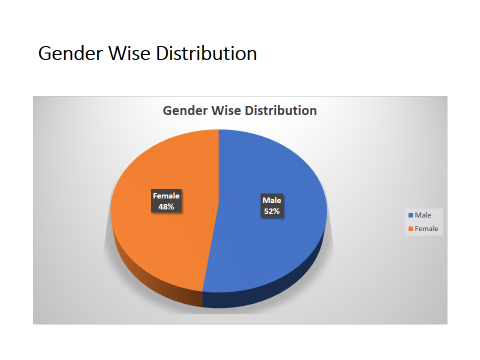 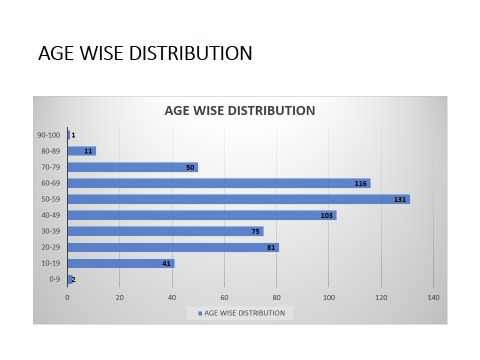 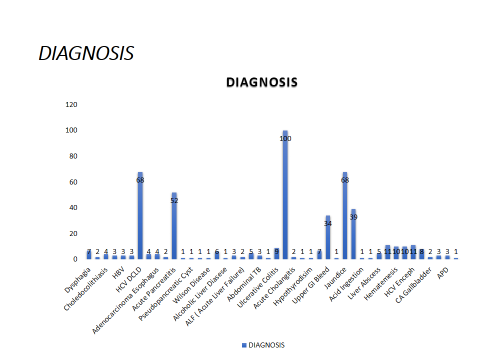 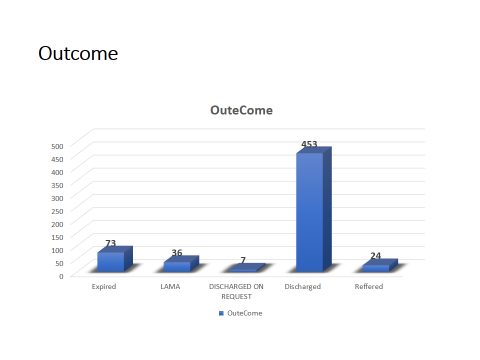 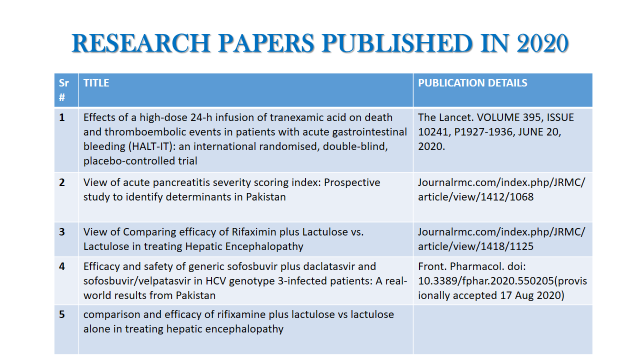 